Grievance Policy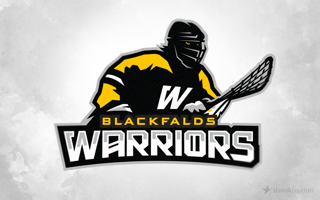 Blackfalds Warriors Lacrosse Association (BWLA) is committed to assuring equitable treatment for all and to guaranteeing the protection of volunteers from harassment and abuse.  The Association recognizes that during its activities, diverging opinions and difficulties can emerge and consequently, complaints may arise about a member, team official, a policy or a practice of the association or one of its teams.  Any complaints against an official must be reported to https://albertalacrosserefs.ca/form/3401 It is our goal to have issues resolved at the lowest level possible and keep the lines of communication open.  The parties to the matter have the right to read all written material presented to the Committee, hear all witnesses who attend the Hearing and be informed of all relevant information of which the Committee is aware. The parties have the right to present evidence, to be heard, and to cross-examine witnesses called by the Committee or by other parties. In the case of written material or information received other than by way of the witness being present at the hearing, either personally or by telephone, any party may apply to the Committee to have the opportunity to cross-examine the witness either at the Hearing or by telephone.The reporting of unacceptable behavior by a director, spectator, coach, player, or parent is the triggering event of the complaint handling procedure.  The reporting process will govern the person(s) responsible for investigating the complaint.  The methods of enforcement will vary dependent on the severity of the event.  If an incident occurs which meets the definition of unacceptable behavior and in the opinion of a player, spectator, coach, or administrator, is serious enough to warrant a formal complaint, then an Incident Report Form must be completed.  This form is part of the policy.  There is a $100 fee attached to each grievance, if the board approves the fee may be refunded.Anonymous complaints will not be acknowledged nor acted upon.Parents/guardians will not approach coaches immediately after a game to air a grievance or complaint. To prevent further escalation and poor communication, parents and team officials must observe the 24-hour rule BWLA is firm on the observance of the 24-hour rule. The grievance must be then filed within 3 days of the incident (after the 24 hour cool down)All complaints or grievances shall be dealt with in confidential manner.Any complaints must be first brought to the attention of the person responsible (ie: team official) If the complaint is not resolved, the complainant may approach the board for further action.All complaints that proceed to the executive level must be submitted in writing outlining the details and facts of the incident. BWLA Grievance form must be used when submitting grievances.Members of the Association will be informed of the resources at their disposal when a disagreement arises. Each step must be completely explored before proceeding to the next step in the process.If required the person(s) involved they may be removed (whether a player, coach, parent or other) until a decision is madeShould a hearing be warranted, the hearing panel will consist of discipline chair, 2 board members and 2 impartial members of the association.        Grievance ReportPlease describe the circumstances causing your grievance (give specific factual details, times, location, and name all the individuals involved.  ________________________________________________________________________________________________________________________________________________________________________________________________________________________________________________________________________________________________________________________________________________________________________________________________________________________________________________________________________________________________________________________Name of person submitting _____________________________________________________________Signature _____________________________________ Date submitted _________________________Date and Time of IncidentName of the offending IndividualAssociated with Team (Division)Name(s) of additional witnesses: